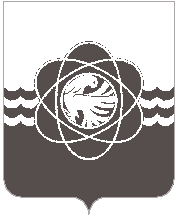 П О С Т А Н О В Л Е Н И Еот 16.01.2024 № 21	В соответствии с Федеральными законами от 21.12.1994 № 69-ФЗ «О пожарной безопасности», от 06.10.2003 № 131-ФЗ «Об общих принципах организации местного самоуправления в Российской Федерации», постановлением Правительства Российской Федерации от 16.09.2020 № 1479 «Об утверждении Правил противопожарного режима                             в Российской Федерации», в целях предупреждения пожаров, обеспечения защиты жизни людей, имущества физических и юридических лиц, государственной, муниципальной, частной и других видов собственности от пожаров на территории муниципального образования «город Десногорск» Смоленской области 	Администрация муниципального образования «город Десногорск» Смоленской области постановляет:	1. Утвердить План мероприятий по обеспечению пожарной безопасности, предупреждению пожаров и гибели людей от них на территории муниципального образования «город Десногорск» Смоленской области на 2024 год (далее – План) (приложение).	2. Первому заместителю Главы муниципального образования З.В. Бриллиантовой, заместителю Главы муниципального образования - председателю Комитета ГХ и ПК                          г. Десногорска А.В. Федоренкову, председателю КИиЗО г. Десногорска Т.Н. Зайцевой,                    и.о. председателя Комитета по образованию г. Десногорска О.В. Высотской, председателю «ККС и МП» Администрации г. Десногорска А.А. Королёвой, генеральному директору МУП «ККП» МО «город Десногорск» Смоленской области А.К. Воронцову, директору Службы благоустройства А.Н. Алейникову, начальнику Управления по делам ГО и ЧС С.А. Хазову, руководителям муниципальных организаций и учреждений муниципального образования «город Десногорск» Смоленской области обеспечить своевременное выполнение мероприятий, предусмотренных Планом в части касающейся.3. Рекомендовать начальнику 15 ПСЧ ОФПС ГПС ГУ МЧС России по Смоленской области С.А. Степеренкову, старшему инспектору ОНД и ПР г. Десногорска УНД и ПР Главного управления МЧС России по Смоленской области И.А. Ускову, начальнику ОМВД России по г. Десногорску Ю.А. Гришину, генеральному директору ООО «Смоленская АЭС – Сервис» А.П. Туманову, начальнику Десногорского района электрических сетей филиала ПАО «Россети Центр» - «Смоленскэнерго» С.А. Ольховикову, начальнику Отдела социальной защиты населения в г. Десногорске Министерства социального развития Смоленской области                                 М.В. Семерневой, руководителям организаций и учреждений независимо от организационно – правовых форм и форм собственности, расположенных и осуществляющих производственную и иную деятельность на территории муниципального образования «город Десногорск» Смоленской области, председателям гаражно-строительных кооперативов, председателям садоводческих (дачных) некоммерческих товариществ и иных общественных объединений граждан, индивидуальным предпринимателям, собственникам, арендаторам объектов недвижимости и земельных участков, землепользователям обеспечить своевременное выполнение мероприятий, предусмотренных Планом, в части касающейся.4. Исполнители, указанные в п. 2 настоящего постановления, несут персональную ответственность за соблюдение сроков и выполнение мероприятий, предусмотренных Планом.5. Сведения о выполненных мероприятиях предоставить в Управление по делам                    ГО и ЧС, в срок до 10.12.2024.	6. Отделу информационных технологий и связи с общественностью (Е.С. Любименко) разместить настоящее постановление на официальном сайте Администрации муниципального образования «город Десногорск» Смоленской области в сети Интернет.	7. Контроль исполнения настоящего постановления возложить на заместителя Главы муниципального образования - председателя Комитета по городскому хозяйству                                   и промышленному комплексу Администрации муниципального образования «город Десногорск» Смоленской области А.В. Федоренкова.И. о. Главы муниципального образования«город Десногорск» Смоленской области                                  З.В. БриллиантоваПЛАНмероприятий по обеспечению пожарной безопасности, предупреждению пожаров и гибели людей от нихна территории муниципального образования «город Десногорск» Смоленской области на 2024 годО мерах по обеспечению пожарной безопасности на территории муниципального образования «город Десногорск» Смоленской области на 2024 годПриложениеУТВЕРЖДЕНпостановлением Администрациимуниципального образования«город Десногорск» Смоленской областиот 16.01.2024 № 21№ п/пПланируемые мероприятияОтветственный исполнительОрганизации и должностные лица,привлекаемые к выполнению мероприятийСрок исполненияПриме-чание123456I. Администрация муниципального образования «город Десногорск» Смоленской областиI. Администрация муниципального образования «город Десногорск» Смоленской областиI. Администрация муниципального образования «город Десногорск» Смоленской областиI. Администрация муниципального образования «город Десногорск» Смоленской областиI. Администрация муниципального образования «город Десногорск» Смоленской областиI. Администрация муниципального образования «город Десногорск» Смоленской области1Проведение заседаний КЧС и ОПБ по вопросам обеспечения пожарной безопасности на территории муниципального образования «город Десногорск» Смоленской областиГлава муниципального образования - председатель КЧС и ОПБА.А. ТерлецкийЧлены КЧС и ОПБ муниципального образования «город Десногорск» Смоленской областипо отдельному плануКЧС и ОПБ2Организация в установленном порядке мероприятий по обеспечению автономными дымовыми пожарными извещателями мест проживания некоторых категорий населения (многодетных семей, семей, находящиеся в трудной жизненной ситуации и социально опасном положении)Первый заместитель Главы муниципального образования З.В. БриллиантоваУправление по делам ГО и ЧС (С.А. Хазов);Отдел социальной защиты населения в г. Десногорске Министерства социального развития Смоленской области (М.В. Семернева) в течение года3Организация обучения установленных категорий населения мерам пожарной безопасности в соответствии с постановлением Администрации муниципального образования «город Десногорск» Смоленской области от 23.06.2017 № 592                        «Об утверждении Положения об организации обучения населения мерам пожарной безопасности на территории муниципального образования «город Десногорск» Смоленской области» Заместитель Главы муниципального образования -председатель Комитета ГХ и ПК г. Десногорска А.В. ФедоренковЗаместитель Главы муниципального образования -председатель Комитета ГХ и ПК г. Десногорска А.В. ФедоренковКомитет по образованию г. Десногорска (О.В. Высотская);«ККС и МП» Администрации г. Десногорска (А.А. Королёва);МУП «ККП» МО «город Десногорск» Смоленской области (А.К. Воронцов);Управление по делам ГО и ЧС(С.А. Хазов);ООО «Смоленская АЭС-Сервис»              (А.П. Туманов);Руководители организацийв течение года4Контроль реализации положений Федерального закона                        от 22.07.2008 № 123-ФЗ «Технический регламент о требованиях пожарной безопасности» и других нормативных документов при выполнении мероприятий градостроительной деятельности и по обустройству территории городского округаЗаместитель Главы муниципального образования -председатель Комитета ГХ и ПК г. Десногорска А.В. ФедоренковЗаместитель Главы муниципального образования -председатель Комитета ГХ и ПК г. Десногорска А.В. ФедоренковКомитет ГХ и ПК г. Десногорска;Организации, выполняющие в установленном порядке работы по обустройству и реконструкции объектов, участков и территории городского округав течение года5Контроль выполнения мероприятий по обеспечению первичных мер пожарной безопасности, в том числе по очистке                   территории от сухой травянистой растительности Заместитель Главы муниципального образования -председатель Комитета ГХ и ПК г. Десногорска А.В. ФедоренковЗаместитель Главы муниципального образования -председатель Комитета ГХ и ПК г. Десногорска А.В. ФедоренковРабочая группа Администрациимуниципального образованияапрель - октябрь6Организация мероприятий по обеспечению условий для беспрепятственного проезда пожарной техники                                       к водоисточникам, многоквартирным жилым домам, общественным зданиям и другим муниципальным объектам защиты в случае возникновения пожара или чрезвычайной ситуацииЗаместитель Главы муниципального образования -председатель Комитета ГХ и ПК г. Десногорска А.В. ФедоренковЗаместитель Главы муниципального образования -председатель Комитета ГХ и ПК г. Десногорска А.В. ФедоренковСлужба благоустройства  (А.Н. Алейников);МУП «ККП» МО «город Десногорск» Смоленской области (А.К. Воронцов);ООО «Смоленская АЭС-Сервис» (А.П. Туманов);Управление по делам ГО и ЧС (С.А. Хазов);Руководители организацийв течение года7Организация в установленном порядке вырубки деревьев, препятствующих проезду, подъезду и установке специальной пожарной техники у фасадов многоквартирных жилых домов                   и иных муниципальных объектов защиты в случае пожара или чрезвычайной ситуации, в соответствии с Актом от 21.12.2023Заместитель Главы муниципального образования -председатель Комитета ГХ и ПК г. Десногорска А.В. ФедоренковЗаместитель Главы муниципального образования -председатель Комитета ГХ и ПК г. Десногорска А.В. ФедоренковСлужба благоустройства  (А.Н. Алейников);МУП «ККП» МО «город Десногорск» Смоленской области (А.К. Воронцов);ООО «Смоленская АЭС-Сервис» (А.П. Туманов);Управление по делам ГО и ЧС (С.А. Хазов);Руководители организацийв течение года8Организация работы муниципальной межведомственной оперативной группы по контролю соблюдения требований пожарной безопасности в городских лесах, местах массового отдыха людей, садоводческих (дачных) товариществах, а также запрета выжигания сухой травянистой растительности в период пожароопасного сезона и при введении особого противопожарного режимаЗаместитель Главы муниципального образования -председатель Комитета ГХ и ПК г. Десногорска А.В. ФедоренковЗаместитель Главы муниципального образования -председатель Комитета ГХ и ПК г. Десногорска А.В. ФедоренковАдминистрация МО;Министерство лесного хозяйства и охраны объектов животного мира Смоленской области (Е.А. Васильев) (по согласованию);Служба благоустройства(А.Н. Алейников);Управление по делам ГО и ЧС (С.А. Хазов);ОНД и ПР г. Десногорска (И.А. Усков) (по согласованию);15 ПСЧ ОФПС ГПС ГУ МЧС России по Смоленской области (С.А. Степеренков) (по согласованию); ОМВД России по г. Десногорску (Ю.А. Гришин) (по согласованию)апрель - сентябрь9Организация мероприятий месячника пожарной  безопасности Заместитель Главы муниципального образования -председатель Комитета ГХ и ПК г. Десногорска А.В. ФедоренковЗаместитель Главы муниципального образования -председатель Комитета ГХ и ПК г. Десногорска А.В. ФедоренковКомитет ГХ и ПК г. Десногорска;Управление по делам ГО и ЧС (С.А. Хазов);Организации и учреждения городаапрель,октябрь10Организация информирования населения о требованиях пожарной безопасности с использованием средств массовой информацииНачальник Управления по делам ГО и ЧСС.А. ХазовОтдел информационных технологий и связи с общественностью (Е.С. Любименко)по отдельному плану 11Проведение на обслуживаемых территориях мероприятий                   по обеспечению беспрепятственного проезда пожарной                         и специальной пожарной техники, в том числе демонтаж ограждений и других препятствий, установленных                                с нарушением требований пожарной безопасности, ограничивающих круговой проезд и подъезд к фасадам многоквартирных жилых домов для проведения аварийно-спасательных работ в случае пожараГенеральный директор МУП «ККП» МО «город Десногорск» Смоленской областиА.К. Воронцов;Генеральный директор ООО «Смоленская АЭС-Сервис» А.П. Туманов;Директор ООО УК «Комфорт Сити» Т.И. Кочнева;Директор Службы благоустройства А.Н. АлейниковМУП «ККП» МО «город Десногорск» Смоленской области;ООО «Смоленская АЭС-Сервис»;ООО УК «Комфорт Сити»;Служба благоустройстваМУП «ККП» МО «город Десногорск» Смоленской области;ООО «Смоленская АЭС-Сервис»;ООО УК «Комфорт Сити»;Служба благоустройствав течение года12Обеспечение надлежащего противопожарного состояния обслуживаемых объектов жилищного фонда (помещений общего пользования в многоквартирных жилых домах, путей эвакуации, подвальных, чердачных, технических и других помещений), своевременное принятие мер по устранению выявленных нарушений требований пожарной безопасностиГенеральный директор МУП «ККП» МО «город Десногорск» Смоленской областиА.К. Воронцов;Генеральный директор ООО «Смоленская АЭС-Сервис» А.П. Туманов;Директор ООО УК «Комфорт Сити» Т.И. Кочнева;Директор Службы благоустройства А.Н. АлейниковМУП «ККП» МО «город Десногорск» Смоленской области;ООО «Смоленская АЭС-Сервис»;ООО УК «Комфорт Сити»;Служба благоустройстваМУП «ККП» МО «город Десногорск» Смоленской области;ООО «Смоленская АЭС-Сервис»;ООО УК «Комфорт Сити»;Служба благоустройствав течение года13Размещение памяток по пожарной безопасности для населения на информационных стендах жилых домов и иным способом Генеральный директор МУП «ККП» МО «город Десногорск» Смоленской областиА.К. Воронцов;Генеральный директор ООО «Смоленская АЭС-Сервис» А.П. Туманов;Директор ООО УК «Комфорт Сити» Т.И. Кочнева;Директор Службы благоустройства А.Н. АлейниковМУП «ККП» МО «город Десногорск» Смоленской области;ООО «Смоленская АЭС-Сервис»;ООО УК «Комфорт Сити»;Служба благоустройстваМУП «ККП» МО «город Десногорск» Смоленской области;ООО «Смоленская АЭС-Сервис»;ООО УК «Комфорт Сити»;Служба благоустройствав течение года14Очистка обслуживаемых участков (территорий) от сухой травянистой растительности и мусора Генеральный директор МУП «ККП» МО «город Десногорск» Смоленской областиА.К. Воронцов;Генеральный директор ООО «Смоленская АЭС-Сервис» А.П. Туманов;Директор ООО УК «Комфорт Сити» Т.И. Кочнева;Директор Службы благоустройства А.Н. АлейниковМУП «ККП» МО «город Десногорск» Смоленской области;ООО «Смоленская АЭС-Сервис»;ООО УК «Комфорт Сити»;Служба благоустройстваМУП «ККП» МО «город Десногорск» Смоленской области;ООО «Смоленская АЭС-Сервис»;ООО УК «Комфорт Сити»;Служба благоустройствав течение года15Содержание в исправном состоянии обслуживаемых сетей наружного противопожарного водоснабжения и пожарных гидрантов, своевременная очистка крышек колодцев пожарных гидрантов и подъездов к ним от снега и льда в зимнее времяГенеральный директор МУП «ККП» МО «город Десногорск» Смоленской областиА.К. ВоронцовМУП «ККП» МО «город Десногорск» Смоленской области постояннов течениегода 16Обеспечение функционирования путей эвакуации, наружных пожарных лестниц, систем внутреннего противопожарного водоснабжения имеющихся в обслуживаемых многоквартирных жилых домах повышенной этажностиГенеральный директор МУП «ККП» МО «город Десногорск» Смоленской областиА.К. ВоронцовМУП «ККП» МО «город Десногорск» Смоленской области в течение года17Содержание объектов и сетей электроснабжения на обслуживаемых участках в соответствии с требованиями пожарной безопасности, своевременная их очистка от сухой травянистой растительности Начальник Десногорского РЭС филиала ПАО «Россети Центр» -«Смоленскэнерго» С.А. ОльховиковДесногорский РЭС филиала ПАО «Россети Центр» - «Смоленскэнерго»в течение года18Организация контроля противопожарного режима                                    и выполнение мероприятий по профилактике пожаров                             в городских лесах муниципального образованияДиректор Службы благоустройстваА.Н. АлейниковСлужба благоустройствав течение года19Обустройство и обновление защитных противопожарных минерализованных полос и дорог противопожарного назначения в городских лесах, отделение леса противопожарной минерализованной полосой или иным противопожарным барьером на границе примыкания городских лесов                              к садоводческим товариществамДиректор Службы благоустройстваА.Н. АлейниковСлужба благоустройстваапрель,октябрьII. Комитет имущественных и земельных отношенийАдминистрации муниципального образования «город Десногорск» Смоленской областиII. Комитет имущественных и земельных отношенийАдминистрации муниципального образования «город Десногорск» Смоленской областиII. Комитет имущественных и земельных отношенийАдминистрации муниципального образования «город Десногорск» Смоленской областиII. Комитет имущественных и земельных отношенийАдминистрации муниципального образования «город Десногорск» Смоленской областиII. Комитет имущественных и земельных отношенийАдминистрации муниципального образования «город Десногорск» Смоленской областиII. Комитет имущественных и земельных отношенийАдминистрации муниципального образования «город Десногорск» Смоленской области20Организация работы по ведению и актуализации реестра собственников земель, лиц владеющих, пользующихся и (или) распоряжающихся территорией, прилегающей к городским лесамПредседатель КИиЗО г. ДесногорскаТ.Н. Зайцева КИиЗО г. Десногорска март21Осуществление контроля и учёта требований законодательства Российской Федерации в области пожарной безопасности при выполнении функций и задач по управлению и распоряжению муниципальной собственностью, в ходе её передачи во временное пользование физическим или юридическим лицам,                в целях обеспечения её сохранности и использования                             в установленном порядкеПредседатель КИиЗО г. ДесногорскаТ.Н. Зайцева КИиЗО г. Десногорска в течение годаIII. Комитет по образованию Администрации муниципального образования «город Десногорск» Смоленской области,Комитет по культуре, спорту и молодежной политике Администрации муниципального образования «город Десногорск» Смоленской областиIII. Комитет по образованию Администрации муниципального образования «город Десногорск» Смоленской области,Комитет по культуре, спорту и молодежной политике Администрации муниципального образования «город Десногорск» Смоленской областиIII. Комитет по образованию Администрации муниципального образования «город Десногорск» Смоленской области,Комитет по культуре, спорту и молодежной политике Администрации муниципального образования «город Десногорск» Смоленской областиIII. Комитет по образованию Администрации муниципального образования «город Десногорск» Смоленской области,Комитет по культуре, спорту и молодежной политике Администрации муниципального образования «город Десногорск» Смоленской областиIII. Комитет по образованию Администрации муниципального образования «город Десногорск» Смоленской области,Комитет по культуре, спорту и молодежной политике Администрации муниципального образования «город Десногорск» Смоленской областиIII. Комитет по образованию Администрации муниципального образования «город Десногорск» Смоленской области,Комитет по культуре, спорту и молодежной политике Администрации муниципального образования «город Десногорск» Смоленской области22Организация в подведомственных учреждениях мероприятий    по обеспечению требований пожарной безопасности, в том числе предусмотренных разделом VII настоящего Плана,                        в части касающейся И.о. председателя Комитета по образованию г. Десногорска О.В. Высотская;Председатель «ККС и МП» Администрации г. Десногорска А.А. КоролёваИ.о. председателя Комитета по образованию г. Десногорска О.В. Высотская;Председатель «ККС и МП» Администрации г. Десногорска А.А. КоролёваРуководители подведомственных организацийв течение года23Организация обучения мерам пожарной безопасности руководителей подведомственных организаций, лиц, назначенных ответственными за пожарную безопасность, работников организаций, руководителей детских лагерей дневного пребывания, организованных на базе образовательных организаций, в соответствии с приказом МЧС России                  от 18.11.2021 № 806 «Об определении Порядка, видов, сроков обучения лиц, осуществляющих трудовую или служебную деятельность в организациях, по программам противопожарного инструктажа, требований к содержанию указанных программ и категорий лиц, проходящих обучение по дополнительным профессиональным программам в области пожарной безопасности»И.о. председателя Комитета по образованию г. Десногорска О.В. Высотская;Председатель «ККС и МП» Администрации г. Десногорска А.А. КоролёваИ.о. председателя Комитета по образованию г. Десногорска О.В. Высотская;Председатель «ККС и МП» Администрации г. Десногорска А.А. КоролёваРуководители подведомственных организаций;Организации, обучающие по дополнительным профессиональным программам в области пожарной безопасностив течение года, согласно Планов комплектования учебных центров(организаций)24Проведение бесед и занятий с учащимися образовательных организаций о соблюдении правил пожарной безопасности, доведение порядка действий при возникновении пожара,                         в соответствии с утверждёнными программами обучения И.о. председателя Комитета по образованию г. Десногорска О.В. Высотская;Председатель «ККС и МП» Администрации г. Десногорска А.А. КоролёваИ.о. председателя Комитета по образованию г. Десногорска О.В. Высотская;Председатель «ККС и МП» Администрации г. Десногорска А.А. КоролёваРуководители подведомственных организацийв течение учебного года 25Проведение практических тренировок по эвакуации учащихся                и отработке действий персонала при возникновении условного пожара  И.о. председателя Комитета по образованию г. Десногорска О.В. Высотская;Председатель «ККС и МП» Администрации г. Десногорска А.А. КоролёваИ.о. председателя Комитета по образованию г. Десногорска О.В. Высотская;Председатель «ККС и МП» Администрации г. Десногорска А.А. КоролёваРуководители подведомственных организацийпо отдельному плану 26Организация и проведение мероприятий с массовым пребыванием людей в соответствии с требованиями пожарной безопасности (новогодних и других праздничных мероприятий)И.о. председателя Комитета по образованию г. Десногорска О.В. Высотская;Председатель «ККС и МП» Администрации г. Десногорска А.А. КоролёваИ.о. председателя Комитета по образованию г. Десногорска О.В. Высотская;Председатель «ККС и МП» Администрации г. Десногорска А.А. КоролёваРуководители подведомственных организацийпо отдельному плану27Обеспечение информирования зрителей культурно - досуговых учреждений (кинотеатров, концертных залов и т.д.) перед началом сеанса (концерта) о мерах пожарной безопасности                         и порядке действий при пожаре путём ретрансляции речевого сообщения или демонстрации видеосюжетаИ.о. председателя Комитета по образованию г. Десногорска О.В. Высотская;Председатель «ККС и МП» Администрации г. Десногорска А.А. КоролёваИ.о. председателя Комитета по образованию г. Десногорска О.В. Высотская;Председатель «ККС и МП» Администрации г. Десногорска А.А. КоролёваРуководители культурно - досуговых учреждений (культурно-просветительных)постоянно, перед началом сеанса (концерта)28Подготовка детских лагерей дневного пребывания, организованных на базе образовательных организаций,                                 к безопасному функционированию в период летних каникулИ.о. председателя Комитета по образованию г. Десногорска О.В. Высотская;Председатель «ККС и МП» Администрации г. Десногорска А.А. КоролёваИ.о. председателя Комитета по образованию г. Десногорска О.В. Высотская;Председатель «ККС и МП» Администрации г. Десногорска А.А. КоролёваРуководители образовательных организациймай29Проведение в каждой смене детских лагерей дневного пребывания практических тренировок по эвакуации                         и  отработке действий персонала при возникновении условного пожара                       И.о. председателя Комитета по образованию г. Десногорска О.В. Высотская;Председатель «ККС и МП» Администрации г. Десногорска А.А. КоролёваИ.о. председателя Комитета по образованию г. Десногорска О.В. Высотская;Председатель «ККС и МП» Администрации г. Десногорска А.А. КоролёваРуководители детских лагерей дневного пребывания;Управление по делам ГО и ЧС (по согласованию)по отдельному графику30Организация работы по подготовке подведомственных учреждений к безопасному функционированию в период нового учебного (2024 – 2025) года И.о. председателя Комитета по образованию г. Десногорска О.В. Высотская;Председатель «ККС и МП» Администрации г. Десногорска А.А. КоролёваИ.о. председателя Комитета по образованию г. Десногорска О.В. Высотская;Председатель «ККС и МП» Администрации г. Десногорска А.А. КоролёваРуководители подведомственных организацийиюль - август31Проведение разъяснительной работы среди учащихся образовательных организаций о недопустимости и опасности самостоятельного использования пиротехнических изделийИ.о. председателя Комитета по образованию г. Десногорска О.В. Высотская;Председатель «ККС и МП» Администрации г. Десногорска А.А. КоролёваИ.о. председателя Комитета по образованию г. Десногорска О.В. Высотская;Председатель «ККС и МП» Администрации г. Десногорска А.А. КоролёваРуководители подведомственных организацийдекабрьIV. Отделение надзорной деятельности и профилактической работы г. Десногорска Управления надзорной деятельности и профилактической работы Главного управления МЧС России по Смоленской области IV. Отделение надзорной деятельности и профилактической работы г. Десногорска Управления надзорной деятельности и профилактической работы Главного управления МЧС России по Смоленской области IV. Отделение надзорной деятельности и профилактической работы г. Десногорска Управления надзорной деятельности и профилактической работы Главного управления МЧС России по Смоленской области IV. Отделение надзорной деятельности и профилактической работы г. Десногорска Управления надзорной деятельности и профилактической работы Главного управления МЧС России по Смоленской области IV. Отделение надзорной деятельности и профилактической работы г. Десногорска Управления надзорной деятельности и профилактической работы Главного управления МЧС России по Смоленской области IV. Отделение надзорной деятельности и профилактической работы г. Десногорска Управления надзорной деятельности и профилактической работы Главного управления МЧС России по Смоленской области 32Проведение профилактических мероприятий, направленных на предупреждение пожаров Старший инспекторОНД и ПРг. ДесногорскаИ.А. УсковОНД и ПР г. Десногорскав течение года33Доведение до органов местного самоуправления информации              о пожарах, их последствиях и результатах профилактической работы Старший инспекторОНД и ПРг. ДесногорскаИ.А. УсковОНД и ПР г. Десногорскаеженедельно34Доведение до населения требований пожарной безопасности               Старший инспекторОНД и ПРг. ДесногорскаИ.А. УсковОНД и ПР г. Десногорскав течение года35Оказание методической помощи организациям по вопросам обеспечения пожарной безопасностиСтарший инспекторОНД и ПРг. ДесногорскаИ.А. УсковОНД и ПР г. Десногорскав течение года36Осуществление контроля мест (объектов) возможной реализации пиротехнических изделий на соответствие требованиям пожарной безопасности Старший инспекторОНД и ПРг. ДесногорскаИ.А. УсковОНД и ПР г. Десногорскаянварь, декабрьV. 15 пожарно-спасательная часть Отряда федеральной противопожарной службы Государственной противопожарной службы Главного управления МЧС России по Смоленской области»V. 15 пожарно-спасательная часть Отряда федеральной противопожарной службы Государственной противопожарной службы Главного управления МЧС России по Смоленской области»V. 15 пожарно-спасательная часть Отряда федеральной противопожарной службы Государственной противопожарной службы Главного управления МЧС России по Смоленской области»V. 15 пожарно-спасательная часть Отряда федеральной противопожарной службы Государственной противопожарной службы Главного управления МЧС России по Смоленской области»V. 15 пожарно-спасательная часть Отряда федеральной противопожарной службы Государственной противопожарной службы Главного управления МЧС России по Смоленской области»V. 15 пожарно-спасательная часть Отряда федеральной противопожарной службы Государственной противопожарной службы Главного управления МЧС России по Смоленской области»37Обеспечение готовности сил и средств 15 пожарно-спасательной части к тушению пожаров и проведению аварийно – спасательных работ на территории муниципального образованияНачальник               15 ПСЧ ОФПС ГПС ГУ МЧС России по Смоленской области С.А. Степеренков Начальник               15 ПСЧ ОФПС ГПС ГУ МЧС России по Смоленской области С.А. Степеренков 15 ПСЧ ОФПС ГПС ГУ МЧС России по Смоленской областипостоянно38Проведение пожарно – тактических учений (ПТУ) на объектах                       с массовым пребыванием людей (общежитиях, многоквартирных жилых домах, социально-значимых и других объектах)Начальник               15 ПСЧ ОФПС ГПС ГУ МЧС России по Смоленской области С.А. Степеренков Начальник               15 ПСЧ ОФПС ГПС ГУ МЧС России по Смоленской области С.А. Степеренков 15 ПСЧ ОФПС ГПС ГУ МЧС России по Смоленской области;Поисково – спасательный отряд Управления по делам ГО и ЧС                      по отдельному  графикуПТУ39Информирование населения о требованиях пожарной безопасности и деятельности пожарно-спасательного подразделенияНачальник               15 ПСЧ ОФПС ГПС ГУ МЧС России по Смоленской области С.А. Степеренков Начальник               15 ПСЧ ОФПС ГПС ГУ МЧС России по Смоленской области С.А. Степеренков 15 ПСЧ ОФПС ГПС ГУ МЧС России по Смоленской области15 ПСЧ ОФПС ГПС ГУ МЧС России по Смоленской областив течение года40Проведение показа пожарной и специальной пожарной техники, средств спасения и защиты для жителей города и учащихся образовательных организацийНачальник               15 ПСЧ ОФПС ГПС ГУ МЧС России по Смоленской области С.А. Степеренков Начальник               15 ПСЧ ОФПС ГПС ГУ МЧС России по Смоленской области С.А. Степеренков 15 ПСЧ ОФПС ГПС ГУ МЧС России по Смоленской области15 ПСЧ ОФПС ГПС ГУ МЧС России по Смоленской областиапрель-сентябрь41Проведение сезонных проверок наружных источников противопожарного водоснабженияНачальник               15 ПСЧ ОФПС ГПС ГУ МЧС России по Смоленской области С.А. Степеренков Начальник               15 ПСЧ ОФПС ГПС ГУ МЧС России по Смоленской области С.А. Степеренков 15 ПСЧ ОФПС ГПС ГУ МЧС России по Смоленской области15 ПСЧ ОФПС ГПС ГУ МЧС России по Смоленской областиапрель, октябрь 42Организация дежурства личного состава в местах проведения организованных праздничных массовых мероприятий                         Начальник               15 ПСЧ ОФПС ГПС ГУ МЧС России по Смоленской области С.А. Степеренков Начальник               15 ПСЧ ОФПС ГПС ГУ МЧС России по Смоленской области С.А. Степеренков 15 ПСЧ ОФПС ГПС ГУ МЧС России по Смоленской области15 ПСЧ ОФПС ГПС ГУ МЧС России по Смоленской областив течение годаVI. Отдел Министерства внутренних дел Российской Федерации по городу Десногорску Управления МВД России по Смоленской области VI. Отдел Министерства внутренних дел Российской Федерации по городу Десногорску Управления МВД России по Смоленской области VI. Отдел Министерства внутренних дел Российской Федерации по городу Десногорску Управления МВД России по Смоленской области VI. Отдел Министерства внутренних дел Российской Федерации по городу Десногорску Управления МВД России по Смоленской области VI. Отдел Министерства внутренних дел Российской Федерации по городу Десногорску Управления МВД России по Смоленской области VI. Отдел Министерства внутренних дел Российской Федерации по городу Десногорску Управления МВД России по Смоленской области 43Обеспечение участия личного состава отдела в работе муниципальной межведомственной оперативной группы по контролю соблюдения требований пожарной безопасности                                   и запрета выжигания сухой травянистой растительности                      в пожароопасный период и при установлении особого противопожарного режима на территории муниципального образованияНачальник ОМВД России пог. ДесногорскуЮ.А. ГришинОМВД России по г. Десногорскуапрель –сентябрь44Организация незамедлительного реагирования оперативной группы при выезде на места происшествия, связанные                               с пожарамиНачальник ОМВД России пог. ДесногорскуЮ.А. ГришинОМВД России по г. Десногорскув течение года45Организация мероприятий по пресечению нарушений Правил дорожного движения Российской Федерации в части стоянки транспортных средств под запрещающими знаками на проезжей части в местах, препятствующих проезду и подъезду пожарной техники к учреждениям с массовым пребыванием людей, образовательным организациям, многоквартирным жилым домам и другим объектам защиты, для тушения пожара и проведения аварийно-спасательных работНачальник ОМВД России пог. ДесногорскуЮ.А. ГришинОМВД России по г. Десногорскув течение года46Организация мероприятий по пресечению правонарушений при реализации и использовании пиротехнических изделий гражданами в местах, неустановленных для этих целейНачальник ОМВД России пог. ДесногорскуЮ.А. ГришинОМВД России по г. Десногорскув течение годаVII. Организации и учреждения независимо от организационно – правовых форм и форм собственности, гаражно – строительные кооперативы, садоводческие некоммерческие товарищества и иные общественные объединения граждан, индивидуальные предприниматели, собственники, арендаторы объектов недвижимости и земельных участков, наниматели жилых помещений, землепользователиVII. Организации и учреждения независимо от организационно – правовых форм и форм собственности, гаражно – строительные кооперативы, садоводческие некоммерческие товарищества и иные общественные объединения граждан, индивидуальные предприниматели, собственники, арендаторы объектов недвижимости и земельных участков, наниматели жилых помещений, землепользователиVII. Организации и учреждения независимо от организационно – правовых форм и форм собственности, гаражно – строительные кооперативы, садоводческие некоммерческие товарищества и иные общественные объединения граждан, индивидуальные предприниматели, собственники, арендаторы объектов недвижимости и земельных участков, наниматели жилых помещений, землепользователиVII. Организации и учреждения независимо от организационно – правовых форм и форм собственности, гаражно – строительные кооперативы, садоводческие некоммерческие товарищества и иные общественные объединения граждан, индивидуальные предприниматели, собственники, арендаторы объектов недвижимости и земельных участков, наниматели жилых помещений, землепользователиVII. Организации и учреждения независимо от организационно – правовых форм и форм собственности, гаражно – строительные кооперативы, садоводческие некоммерческие товарищества и иные общественные объединения граждан, индивидуальные предприниматели, собственники, арендаторы объектов недвижимости и земельных участков, наниматели жилых помещений, землепользователиVII. Организации и учреждения независимо от организационно – правовых форм и форм собственности, гаражно – строительные кооперативы, садоводческие некоммерческие товарищества и иные общественные объединения граждан, индивидуальные предприниматели, собственники, арендаторы объектов недвижимости и земельных участков, наниматели жилых помещений, землепользователи47Выполнение требований пожарной безопасности, установленных нормативными правовыми актами Российской Федерации, Администрации Смоленской области, Администрации муниципального образования «город Десногорск» Смоленской области Руководители организаций независимо от организационно- правовых форм                  и форм собственности, расположенных и осуществляющих производствен-ную и иную деятельность на территории муниципального образования, председатели гаражно-строительных кооперативов, садоводческих товариществ и иных общественных объединений граждан, индивидуальные предприниматели, собственники, арендаторы объектов недвижимости и земельных участков, наниматели жилых помещений, землепользова-тели(в части касающейся)Организации и учреждения независимо от организационно – правовых форм и форм собственности;Гаражно-строительные кооперативы;Садоводческие товарищества;Общественные объединения граждан;Индивидуальные предприниматели;Собственники, арендаторы объектов недвижимости и земельных участков; Наниматели жилых помещений; Землепользователи в течение года48Выполнение мероприятий в соответствии с планами месячников пожарной безопасности в границах закреплённых участков                     и территорий Руководители организаций независимо от организационно- правовых форм                  и форм собственности, расположенных и осуществляющих производствен-ную и иную деятельность на территории муниципального образования, председатели гаражно-строительных кооперативов, садоводческих товариществ и иных общественных объединений граждан, индивидуальные предприниматели, собственники, арендаторы объектов недвижимости и земельных участков, наниматели жилых помещений, землепользова-тели(в части касающейся)Организации и учреждения независимо от организационно – правовых форм и форм собственности;Гаражно-строительные кооперативы;Садоводческие товарищества;Общественные объединения граждан;Индивидуальные предприниматели;Собственники, арендаторы объектов недвижимости и земельных участков; Наниматели жилых помещений; Землепользователи апрель,октябрь49Очистка территорий и участков от сухой травянистой растительности, горючих отходов и мусораРуководители организаций независимо от организационно- правовых форм                  и форм собственности, расположенных и осуществляющих производствен-ную и иную деятельность на территории муниципального образования, председатели гаражно-строительных кооперативов, садоводческих товариществ и иных общественных объединений граждан, индивидуальные предприниматели, собственники, арендаторы объектов недвижимости и земельных участков, наниматели жилых помещений, землепользова-тели(в части касающейся)Организации и учреждения независимо от организационно – правовых форм и форм собственности;Гаражно-строительные кооперативы;Садоводческие товарищества;Общественные объединения граждан;Индивидуальные предприниматели;Собственники, арендаторы объектов недвижимости и земельных участков; Наниматели жилых помещений; Землепользователи в течение года50Содержание чердачных, подвальных, технических, производственных и других помещений в соответствии                             с требованиями пожарной безопасностиРуководители организаций независимо от организационно- правовых форм                  и форм собственности, расположенных и осуществляющих производствен-ную и иную деятельность на территории муниципального образования, председатели гаражно-строительных кооперативов, садоводческих товариществ и иных общественных объединений граждан, индивидуальные предприниматели, собственники, арендаторы объектов недвижимости и земельных участков, наниматели жилых помещений, землепользова-тели(в части касающейся)Организации и учреждения независимо от организационно – правовых форм и форм собственности;Гаражно-строительные кооперативы;Садоводческие товарищества;Общественные объединения граждан;Индивидуальные предприниматели;Собственники, арендаторы объектов недвижимости и земельных участков; Наниматели жилых помещений; Землепользователи в течение года51Обеспечение беспрепятственного проезда пожарной техники               к объектам защиты, своевременной очистки проездов                               и подъездов к водоисточникам от снега и льда в зимнее время,                                     с возможностью установки специальной пожарной техники                      у фасадов зданий и строений в границах закреплённых участков и территорийРуководители организаций независимо от организационно- правовых форм                  и форм собственности, расположенных и осуществляющих производствен-ную и иную деятельность на территории муниципального образования, председатели гаражно-строительных кооперативов, садоводческих товариществ и иных общественных объединений граждан, индивидуальные предприниматели, собственники, арендаторы объектов недвижимости и земельных участков, наниматели жилых помещений, землепользова-тели(в части касающейся)Организации и учреждения независимо от организационно – правовых форм и форм собственности;Гаражно-строительные кооперативы;Садоводческие товарищества;Общественные объединения граждан;Индивидуальные предприниматели;Собственники, арендаторы объектов недвижимости и земельных участков; Наниматели жилых помещений; Землепользователи в течение года52Обеспечение исправного состояния электроустановок, электрооборудования и электрических сетейРуководители организаций независимо от организационно- правовых форм                  и форм собственности, расположенных и осуществляющих производствен-ную и иную деятельность на территории муниципального образования, председатели гаражно-строительных кооперативов, садоводческих товариществ и иных общественных объединений граждан, индивидуальные предприниматели, собственники, арендаторы объектов недвижимости и земельных участков, наниматели жилых помещений, землепользова-тели(в части касающейся)Организации, имеющие лицензию на право осуществления деятельности в соответствии с перечнем выполняемых работв течение года53Сбор и своевременная отправка на переработку (утилизацию) отработанных нефтепродуктов на предприятиях и в гаражно-строительных кооперативах в соответствии с требованиями законодательства Российской ФедерацииРуководители организаций независимо от организационно- правовых форм                  и форм собственности, расположенных и осуществляющих производствен-ную и иную деятельность на территории муниципального образования, председатели гаражно-строительных кооперативов, садоводческих товариществ и иных общественных объединений граждан, индивидуальные предприниматели, собственники, арендаторы объектов недвижимости и земельных участков, наниматели жилых помещений, землепользова-тели(в части касающейся)Организации, имеющие лицензию на право осуществления деятельности в соответствии с перечнем выполняемых работв течение года54Очистка от сухой травянистой растительности, валежника, мусора и других горючих отходов на полосе шириной не менее 10 метров от леса, либо отделение леса противопожарной минерализованной полосой шириной не менее 1,4 метра или иным противопожарным барьером, в период со дня схода снежного покрова до установления устойчивой дождливой осенней погоды или образования снежного покрова на территориях и участках, граничащих с лесными массивамиРуководители организаций независимо от организационно- правовых форм                  и форм собственности, расположенных и осуществляющих производствен-ную и иную деятельность на территории муниципального образования, председатели гаражно-строительных кооперативов, садоводческих товариществ и иных общественных объединений граждан, индивидуальные предприниматели, собственники, арендаторы объектов недвижимости и земельных участков, наниматели жилых помещений, землепользова-тели(в части касающейся)Организации и учреждения независимо от организационно – правовых форм и форм собственности, садоводческие (дачные) товарищества и другие общественные объединения граждан, индивидуальные предприниматели, должностные лица, физические лица, владеющие, пользующиеся и (или) распоряжающиеся территорией и участками, прилегающими к лесумарт -октябрь55Содержание в исправном состоянии и своевременное обслуживание индивидуальных систем отопления (ИСО), очистка от сажи дымоходов, отопительных печей, котлов                     и другого оборудования, работающего на твёрдом, жидком, газообразном топливе в частных жилых домах, садовых домах, гаражах и других объектах, имеющих индивидуальные системы отопленияРуководители организаций независимо от организационно- правовых форм                  и форм собственности, расположенных и осуществляющих производствен-ную и иную деятельность на территории муниципального образования, председатели гаражно-строительных кооперативов, садоводческих товариществ и иных общественных объединений граждан, индивидуальные предприниматели, собственники, арендаторы объектов недвижимости и земельных участков, наниматели жилых помещений, землепользова-тели(в части касающейся)Собственники, арендаторы объектов недвижимости, наниматели жилых помещений и объектов недвижимости (частных жилых, садовых домов, гаражей и других объектов с ИСО);Организации, имеющие лицензию на право осуществления деятельности (согласно перечню выполняемых работ)в течение года, перед началом и           в течение отопитель-ного сезона56Обучение работников организаций мерам пожарной безопасности в соответствии с приказом МЧС России от 18.11.2021 № 806 «Об определении Порядка, видов, сроков обучения лиц, осуществляющих трудовую или служебную деятельность в организациях, по программам противопожарного инструктажа, требований к содержанию указанных программ и категорий лиц, проходящих обучение по дополнительным профессиональным программам в области пожарной безопасности»Руководители организаций независимо от организационно- правовых форм                  и форм собственности, расположенных и осуществляющих производствен-ную и иную деятельность на территории муниципального образования, председатели гаражно-строительных кооперативов, садоводческих товариществ и иных общественных объединений граждан, индивидуальные предприниматели, собственники, арендаторы объектов недвижимости и земельных участков, наниматели жилых помещений, землепользова-тели(в части касающейся)Организации и учреждения независимо от организационно – правовых форм                      и форм собственности, индивидуальные предприниматели;Организации, обучающие по дополнительным профессиональным программам в области пожарной безопасностив течение года57Проведение практических тренировок по эвакуации людей                      и отработке действий персонала в случае возникновения пожараРуководители организаций независимо от организационно- правовых форм                  и форм собственностиОрганизации и учреждения независимо от организационно – правовых форм                 и форм собственностиОрганизации и учреждения независимо от организационно – правовых форм                 и форм собственностив течение года58Содержание в исправном состоянии пожарных гидрантов                   и систем наружного противопожарного водоснабжения, своевременная их очистка от снега и льда в зимнее время                      в границах закреплённых территорий Руководители организаций независимо от организационно- правовых форм                  и форм собственностиОрганизации и учреждения независимо от организационно – правовых форм                 и форм собственностиОрганизации и учреждения независимо от организационно – правовых форм                 и форм собственностив течение годав течение года59Содержание в соответствии с требованиями пожарной безопасности путей эвакуации, эвакуационных и запасных выходов, наружных пожарных лестниц в состоянии, обеспечивающем безопасную эвакуацию людей при пожареРуководители организаций независимо от организационно- правовых форм                  и форм собственностиОрганизации и учреждения независимо от организационно – правовых форм                 и форм собственностиОрганизации и учреждения независимо от организационно – правовых форм                 и форм собственностипостоянно60Проведение пожароопасных работ и организация хранения газовых баллонов, горючих материалов, легковоспламеняющихся и горючих жидкостей в соответствии                      с требованиями пожарной безопасностиРуководители организаций независимо от организационно- правовых форм                  и форм собственностиОрганизации и учреждения независимо от организационно – правовых форм                 и форм собственностиОрганизации и учреждения независимо от организационно – правовых форм                 и форм собственностив течение года61Обеспечение исправного состояния систем оповещения                       о пожаре (автоматической пожарной сигнализации) Руководители организаций независимо от организационно- правовых форм                  и форм собственностиОрганизации, имеющие лицензию на право осуществления деятельности по монтажу, техническому обслуживанию и ремонту средств обеспечения пожар-ной безопасности зданий и сооружений (согласно перечню выполняемых работ)постоянно62Обеспечение исправного состояния и проведение своевременного обслуживания первичных средств пожаротушения (огнетушителей, пожарных кранов, систем внутреннего противопожарного водопровода)Руководители организаций независимо от организационно- правовых форм                  и форм собственностиОрганизации, имеющие лицензию на право осуществления деятельности по монтажу, техническому обслуживанию и ремонту средств обеспечения пожар-ной безопасности зданий и сооружений (согласно перечню выполняемых работ)в течение года63Ознакомление под роспись с правилами пожарной безопасности и порядком действий при пожаре физических лиц, прибывающих в гостиницы, мотели, общежития и другие здания, приспособленные в соответствии с законодательством Российской Федерации для временного пребывания людейСобственники, руководители организаций, управляющих гостиницами, мотелями, общежитиями и другими объектами, приспособлен-ными для временного пребывания людейДолжностные лица и ответственные                  за обеспечение пожарной безопасности гостиниц, мотелей, общежитий                        и других зданий, приспособленных для временного пребывания людей в течение года